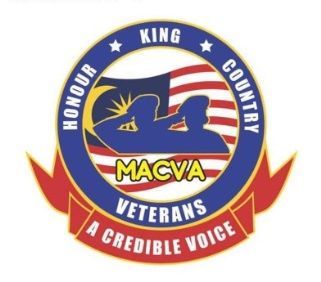                         MALAYSIAN ARMED FORCES CHINESE VETERANS ASSOCIATION		                                                                                   32, Jalan Sri Ehsan 1		                 	                                                            Taman Sri Ehsan						                     52100 Kuala Lumpur                                                                     Tel: +603 6274 3378 Fax: +603 6274 3379					                     website: www.macva.org.myLIFE MEMBERSHIP (LM) APPLICATION FORM 					(Form MACVA/1)Rank & Name			: _____________________________________________Service & NRIC Number	: _____________   NRIC No: ______________________Place of Birth			: _____________________________________________Army (Corps)/RMN/RMAF	: _____________________________________________Date of Enlistment 		: _____________________________________________Date of Commission 		: _____________________________________________ROD (Last day of service)	: _____________________________________________ Telephone Numbers		: House:_______________ Mobile:_________________Email Address			: _____________________________________________Name of Spouse		: _____________________________________________Next of Kin (NOK)		: __________________________ Tel:_______________				Home Address		: ______________________________________________________________________________________________Postcode:______________I hereby solemnly declare that I am a Malaysian Chinese Veteran and had served the Malaysian Armed Forces full time and I have not been retired or discharged from service on grounds of misconduct.Signature: __________________________ 	              Date: ______________________Proposed by (Name): _____________________ Signature: __________ Date:   _________   Seconded by (Name): _____________________ Signature: __________ Date:   _________Life Membership Fee: RM100.00 (Please attach bank slip) Donation (voluntary): RM ____Account:		Maybank - A/C No: 5144 8653 0465Account Name:	Malaysian Armed Forces Chinese Veterans AssociationPlease send your application to Honorary Secretary Tony Ho Weng Kong or by email to howengkong@gmail.com or by Whatsapp to +6012 2001153                                Please attach a passport size photoNote: The NOK column must be filled for emergency (son/daughter/relative/close friend)